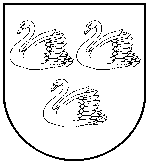 Gulbenē2024. gada 6. martā   						   		Nr. 1Sēde sasaukta: plkst. 11:00, Gulbenes Mākslas skolāSēdi atklāj plkst. 11:00Sēdi vada: Kultūras komisijas priekšsēdētāja Sandra DikmaneSēdi protokolē: Kultūras komisijas sekretāre Ilze VanagaSēdē piedalās komisijas locekļi: Valda Dārgais, Sabīne Jefimova, Sarmīte Zdanovska, Ilona Matīsa, Ainārs BrezinskisSēdē nepiedalās komisijas locekļi: - Raitis Melders, Sandra ĀreSēdē pieaicināti: Daira Karoleatklāti balsojot: PAR – 6 (S. Dikmane, V. Dārgais, S. Zdanovska, S. Jefimova, I. Matīsa, A. Brezinskis); PRET – nav; ATTURAS – nav, Gulbenes novada pašvaldības Kultūras komisija NOLEMJ:APSTIPRINĀT 2024. gada 6. marta Gulbenes novada pašvaldības Kultūras komisijas darba kārtību.Iniciatīvas grupas iesnieguma izskatīšana par piemiņas plāksnes izgatavošanu A. Veikšānei. Kultūras komisijai apstiprinātais budžets 2024. gadam, plānotais un iespējas.Kultūras projektu konkursa 2024. gadam prioritāšu noteikšana un citi ar konkursa rīkošanu saistīti jautājumi.1.§Iniciatīvas grupas iesnieguma izskatīšana par piemiņas plāksnes izgatavošanu A.VeikšāneiZiņo: S. DikmaneGulbenes novada pašvaldības Kultūras komisija ir saņēmusi iesniegumu no iniciatīvas grupas par piemiņas plāksnes izgatavošanu un izvietošanu bijušās Gulbenes Mūzikas skolas direktores Austras Veikšānes piemiņai. Tiek lūgts finansiāls atbalsts plāksnes izgatavošanai, kā arī tēlnieka piesaistīšanai. Izsakās I. Matīsa: arī Gulbenes Mūzikas skola ir saņēmusi iniciatīvas grupas iesniegumu, ar to ir iepazīstināti visi skolas darbinieki gan pilsētā, gan pagastu klasēs. Darbiniekiem ir bijusi iespēja par iniciatīvu paust viedokli gan mutiski, gan rakstiski. Līdzīga iniciatīva tika virzīta 2019. gadā, aicinot nosaukt mūzikas skolu A. Veikšānes vārdā. Iniciatīvas grupa tikai aicināta klātienē izskatīt jautājumu, tomēr nebija atsaucības. Līdzīgi kā 2019. gadā, arī šogad mūzikas skola piedāvā alternatīvu A. Veikšānes godināšanu, izveidojot balvu par sasniegumiem mūzikā. Piemiņas plāksne ir novecojis un statisks risinājums ievērojama cilvēka godināšanai un atmiņas saglabāšanai. Turklāt pašvaldībā ir daudzi cilvēki, kuri ir godprātīgi veikuši savu darbu un būtu pelnījuši līdzvērtīgu cieņas izrādīšanu. Pašvaldībā nav tādu kritēriju, pēc kuriem būtu virzāms un ieviešams konkrētais apbalvojuma veids.Izsakās Gulbenes Mūzikas skolas skolotāja un vēstures pētniece Daira Karole: ir bijušas nopietnas un argumentētas diskusijas par šo tēmu, ir ļoti grūti izsvērt, kuri A. Veikšānes paaudzes cilvēki ir pelnījuši šādu godināšanu. Piemiņai jābūt dzīvākākai, to var uzturēt ar koncertiem, pasākumiem un festivāliem. Turklāt A. Veikšāne jau ir iekļauta Goda bibliotēkā. Iespējams, daudz lielāku uzmanību ir pelnījis gulbenietis, pirmais latviešu ērģelnieks Jānis Krastiņš.Izsakās V. Dārgais: ir atbalstāms D. Karoles viedoklis, godināšanu padarot dzīvāku. Ideja par Jāņa Krastiņa popularizēšanu ir attīstīšanas vērta un var tikt realizēta sadarbībā ar Gulbenes luterāņu draudzi.Izsakās S. Jefimova: katra sabiedrības iniciatīva ir teicama, tomēr ideja par piemiņas plāksni ir senila. Mūzikas skola ir dziļi un profesionāli izvērtējusi situāciju.Izsakās S. Dikmane: iniciatīvas grupai būtu jāsniedz atbildes vēstule, rosinot atbalstīt mūzikas skolas virzīto ideju par Austras balvu. Pie idejas realizācijas būtu aktīvāk jāstrādā arī pašai iniciatīvas grupai un jāmeklē finansējums. Jāņem vērā, ka godināšanas veidi var būt dažādi. Mūsu novadā tā ir Goda bibliotēka, kurā 2019. gadā ir izveidota grāmata un apraksts par bijušo Gulbenes Mūzikas skolas direktori Austru Veikšāni. Ir jārespektē Mūzikas skolas sniegtā atbilde, tāpēc Kultūras komisija savu atbildes vēstuli sniegs, balstoties uz tajā izteiktajiem priekšlikumiem. Tuvākajā laikā iniciatīvas grupai būtu jātiekas ar Mūzikas skolu, lai vienotos par konstruktīvām rīcībām, jāizstrādā nolikums Austras balvas organizēšanai, vienojoties par balvas veidu, kritērijiem un jāmeklē finansējuma avoti. Izsakās A. Brezinskis: Austras balva ir atbalstāma ideja, līdzīgs piemērs novadā ir Inesītes balva, kas veltīta kultūras darbinices Ineses Stalidzānes piemiņai. Būtu jāattīsta Goda bibliotēkas projekts, kas ticis uzsākts, bet pēc pirmā grāmatu plaukta piepildīšanas tālāk nav pavirzījies. Kultūras komisijai būtu jāraksta vēstule deputātiem, lai noskaidrotu, kādā statusā ir projekts un kāpēc tas nevirzās.Atklāti balsojot: PAR - 6 (S. Dikmane, V. Dārgais, S. Zdanovska, S. Jefimova, I. Matīsa, A. Brezinskis); PRET – nav; ATTURAS – nav, Gulbenes novada pašvaldības Kultūras komisija NOLEMJ:NEATBALSTĪT iniciatīvas grupas ierosinājumu piesaistīt tēlnieku un finansēt A. Veikšānes piemiņas plāksnes izveidi un izvietošanu pie Gulbenes Mūzikas skolas.UZDOT Sandrai Dikmanei sagatavot atbildes vēstuli iniciatīvas grupai, respektējot Gulbenes Mūzikas skolas sniegto atbildi.ROSINĀT Gulbenes Mūzikas skolai veidot rīcības plānu Austras balvas dibināšanai un sadarboties ar sabiedrības iniciatīvas grupu Austras balvas koncepta izstrādē un  finansējuma piesaistē.2.§Kultūras komisijai apstiprinātais budžets 2024. gadam, plānotais un iespējasZiņo: S.DikmaneGulbenes novada pašvaldības Kultūras komisijai 2024. gadā ir piešķirts pašvaldības budžeta finansējumu 22100,00 eiro apmērā. Budžets ir saglabāts iepriekšējā gada apmērā un arī šogad ir pieejami 10000,00 eiro kultūras projektu konkursa realizēšanai. Izsakās S. Zdanovska: ievērojot 2 gadu ciklu, arī 2024. gadā būtu jārīko Gada balva kultūrā, kā tas tiek darīts arī citos novados. Būtu jāsaglabā sistēma, ka katra nozare izvirza apbalvojamo cilvēku. Pasākumam būs ierobežotas finanses, tāpēc jādomā par iekšējo resursu piesaisti.Visi Kultūras komisijas locekļi piekrīt, ka jārīko Gada balva kultūrā. Vienojas, ka katra nozare izvirzīs cilvēku apbalvojumam. Pasākuma datums būs decembra pirmā piektdiena, jānosaka līdzmaksājums vismaz 10,00 eiro apmērā.Izsakās S. Dikmane: krīzes budžeta apstākļos būs jāpārskata naudas balvu piešķiršanas apmērs, kas notiek saskaņā ar nolikumu “Par Gulbenes novada mākslinieku apbalvošanu”. Sadarbībā ar Juridisko nodaļu ir jāveic izmaiņas Kultūras komisijas nolikumā un nolikumā “Par Gulbenes novada mākslinieku apbalvošanu”, jo ir nepieciešami aktuāli precizējumi nosaukumos un pēc būtības. Jau gada sākumā mums jāvienojas par procentuālu apmēru naudas balvām, kuras piešķirsim, lai neveidotos situācija, ka budžeta gada sākumā konkursu laureāti tiek apbalvoti 100% apmērā, bet vēlāk nepietiekama finansējuma dēļ tikai daļēji. Saskaņā ar Kultūras komisijas nolikumu  Kultūras komisijai būtu jāpiesaista vēl viens loceklis no kāda pagastu kultūras nama. Līdz 31. martam katram kultūras komisijas loceklim jāsniedz komentāri par nolikumu “Par Gulbenes novada mākslinieku apbalvošanu”, pēc tam to sniegsim juristiem izskatīšanai un precizēšanai. Atklāti balsojot: PAR - 6 (S. Dikmane, V. Dārgais, S. Zdanovska, S. Jefimova, I. Matīsa, A. Brezinskis); PRET – nav; ATTURAS – nav, Gulbenes novada pašvaldības Kultūras komisija NOLEMJ:ATBALSTĪT pasākuma Gada balva kultūrā organizēšanu 2024. gada decembrī.UZDOT visiem Kultūras komisijas locekļiem līdz 31. martam sniegt komentārus par nepieciešamajām izmaiņā nolikumā “Par Gulbenes novada mākslinieku apbalvošanu”.3.§Kultūras projektu konkursa 2024. gadam prioritāšu noteikšana un citi ar konkursa rīkošanu saistīti jautājumiZiņo: S. Dikmane2024. gadā tiks turpināta Kultūras projektu konkursa organizēšana. Pagājušajā 2023. gadā šāds konkurss notika pirmo reizi, tika iesniegti un daļēji atbalstīti 8 pieteikumi, realizēti 7. Viens projekts netika realizēts organizatorisku problēmu dēļ, priekšfinansējums tika atskaitīts atpakaļ GND Finanšu nodaļai. Pagājušajā gadā konkursa mērķis bija kultūras pasākumu dažādošana Gulbenes novadā. Šogad mērķis varētu būt kultūras jaunrade, kas ietu ārpus tikai producētu pasākumu ietvara. Projektam ir jābūt autonomam pasākumam, kas neiekļaujas citā, no citiem avotiem jau finansētā pasākumā. Finansējuma saņēmējiem aktīvāk būtu jāaicina Kultūras komisija apmeklēt atbalstītos pasākumus, savlaicīgi informējot par organizētajiem pasākumiem. Finansējuma saņēmējiem jānodrošina plašāka publicitāte un korekta atsauce uz Kultūras komisijas finansējumu, tas būtu jāņem vērā arī pie nākamās vērtēšanas. Konkursa laika grafiks varētu būt : izsludināšana 15. martā, pieteikumu pieņemšana līdz 15. aprīlim. Pieteikumi tiktu izvērtēti 2 mēnešu laikā, projektu realizācija no 15. maija.Izsakās S. Zdanovska: pieteikumi jāizvērtē rūpīgi un jāpatur tiesības neatbalstīt tos iesniegumus, kas neatbilst konkursa idejai.Atklāti balsojot: PAR - 6 (S. Dikmane, V. Dārgais, S. Zdanovska, S. Jefimova, I. Matīsa, A. Brezinskis); PRET – nav; ATTURAS – nav, Gulbenes novada pašvaldības Kultūras komisija NOLEMJ:1. ATBALSTĪT Kultūras projektu konkursa organizēšanu, nosakot laika grafiku - izsludināšana 15. martā, projektu iesniegumu gatavošana un iesniegšana  no 15. marta līdz 15. aprīlim, projektu vērtēšana un lēmums par finansējuma piešķiršanu no 15. aprīļa līdz 2. maijam, līgumu sagatavošana un parakstīšana līdz 15. maijam, projektu realizācija no 15. maija līdz 1. decembrim.2. UZDOT Kultūras komisijas priekšsēdētājai S.Dikmanei izsludināt Kultūras projektu konkursu Gulbenes novada pašvaldības informācijas kanālos.Sēdi slēdz 2024. gada 6. martā plkst. 12:30.Kultūras komisijas priekšsēdētāja     						S. DikmaneSēdi protokolēja  								I. VanagaGULBENES NOVADA PAŠVALDĪBASGULBENES NOVADA PAŠVALDĪBASKULTŪRAS KOMISIJAKULTŪRAS KOMISIJAĀbeļu iela 2, Gulbene, Gulbenes nov., LV-4401Ābeļu iela 2, Gulbene, Gulbenes nov., LV-4401Tālrunis: 29477941, e-pasts: kulturas.komisija@gulbene.lv, www.gulbene.lvKOMISIJAS SĒDESPROTOKOLS Tālrunis: 29477941, e-pasts: kulturas.komisija@gulbene.lv, www.gulbene.lvKOMISIJAS SĒDESPROTOKOLS 